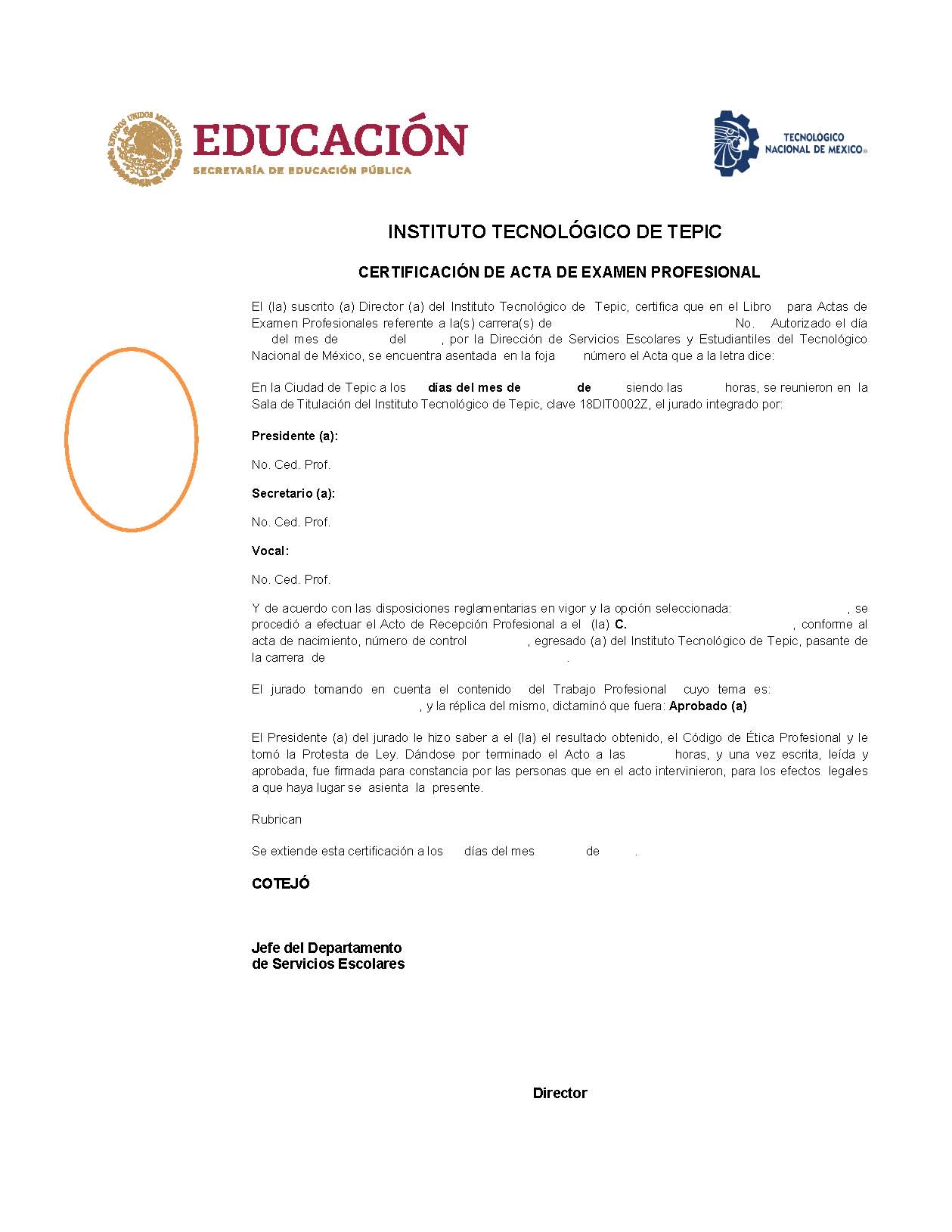 Instructivo de llenadoNúmeroDescripción1Carrera2Número de libro3Fecha de la autorización del libro4Número de foja5Fecha del Acto Recepcional6Hora de inicio del Acto Recepcional7Nombre, grado y número de cédula del Presidente8Nombre, grado y número de cédula del Secretario9Nombre, grado y número de cédula del Vocal10Opción de Titulación11Nombre del titulado12Número de control13Carrera que cursó el titulado14Tema del Trabajo Profesional15Hora de terminación del Acto Recepcional16Día de la certificación del Acta de Examen Profesional17Nombre y firma de Jefe de Servicios Escolares18Nombre y firma del Director19Foto del titulado